         ШАССИ КРУГЛОЕ ПЛЮСНаши координаты:Сайт: smd61.ru,  почта : jashinww@mail.ruСтоимость набора 3000 рублей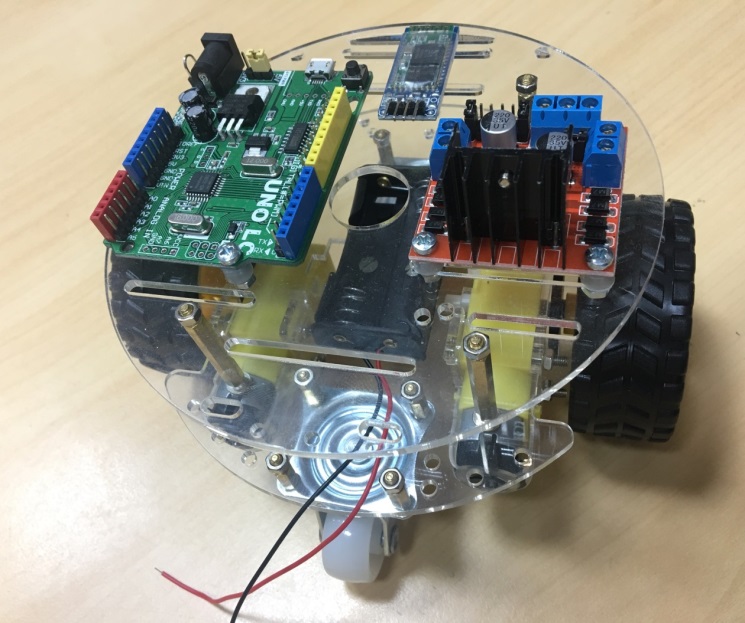 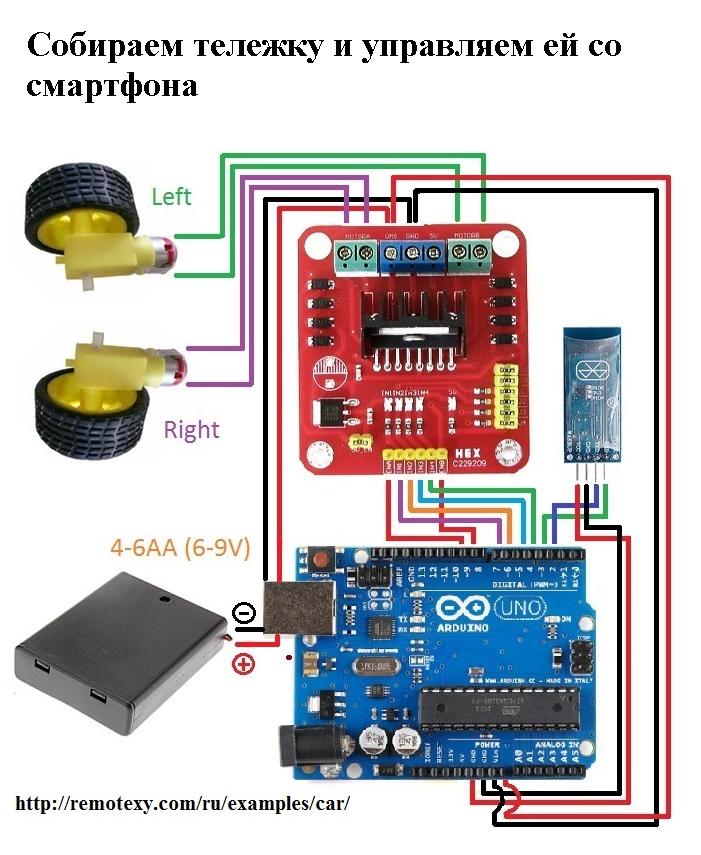 Шасси круглое для робота с двумя приводными колесами.В комплект входит:Ардуино уноДрайвер управления двигателямиБлютуз модульНабор проводов 10 штук2 пластиковые пластины2 колеса2 мотора с редуктором2 диска с прорезями для датчика вращения2 колеса-подставкиБатарейный отсек на 4 батарейки АА в закрытом корпусе4 крепления для датчиковЛатунные стойки и крепеж